Dagplanning woensdag 6 mei 2020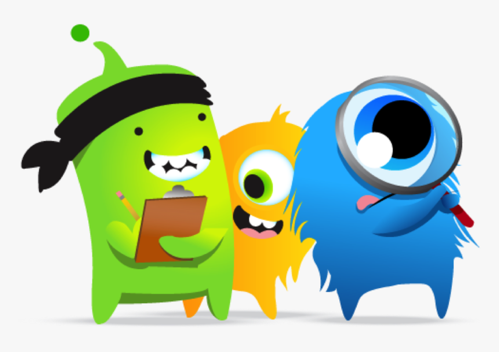 WiskundeLes 101 Cijferen: kommagetallen tot op 0,001 optellenStap 1: Bekijk het instructiefilmpje op Bingel.   Op de PowerPoint “Wiskunde sprong 8 les 101 Cijferend optellen   met kommagetallen tot op 0,001”)  kan je nog extra informatie   beluisteren bij de opdrachten in je werkschrift.Stap 2: Maak de opdrachten in je werkschrift C van Rekensprong Plus op   blz. 42 en 43. Oefening 4 moet je niet maken.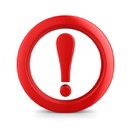 De driehoekjes mag je maken, maar het moet niet.Opdrachten gemaakt? Vraag aan mama of papa om er een foto van te maken of in te scannen. Dit moet vandaag naar ons doorgemaild wordenSpellingThema 8 les 5: Woorden net als verdriet, begin en lelijkStap 1: Lees spellingweter 5 op blz. 114 in je spellingschrift.Stap 2: Maak de opdrachten in je spellingschrift van blz. 87 tot 89.Oefeningen met een verticale oranje streep voor moet je niet maken, het mag natuurlijk wel!BingelMaak de taken die klaarstaan op Bingel. Zo kan je de leerstof van vandaag nog extra inoefenen. Neem er wel een kladblad bij voor eventuele tussenstappen.LeeskwartierNeem een boekje/strip/krant/tijdschrift/… naar keuze en geniet van een kwartiertje lezen! Langer mag natuurlijk ook!!